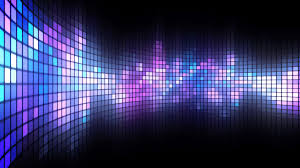 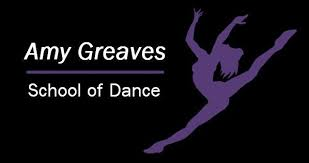 Returning back to class after lockdownBooking and Paying for Classes There is a new online booking system for classes. The system will be available to use soon. You will receive a message with details of how to use the new system. Classes are still charged by a half term block. You will need to create an account and ensure you complete the student detail section. The email address you use when you book online will be the email address that all future correspondence will be sent to. You can then pay for classes online.Due to increased business overheads and because the amount of students I am allowed in class has greatly reduced (due to Government COVID guidelines) classes are now charged at the below price:Studio classes 1/2 hour £3.50Private classes via zoom 1/2 hour £10 (this can be an individual lesson or a small group of friends can log on. These are by appointment only) If a child cannot return to class because they are too vulnerable or because someone in their family are still shielding I can try to arrange a zoom lesson for them. If this is something you would be interested in please let me know and I can arrange this. If this applies to several students it might be nice for them to have their own group class on zoom.  REMEMBER: ALL CLASSES MUST BE PRE BOOKED & PAID FOR THROUGH THE NEW ONLINE SYSTEM! NO WALK INS! Timetable In order to meet Government guidelines and for classes to go ahead the timetable has had to change. I can currently have no more than 15 dancers in a class. Dancers have to remain in bubbles, which means dancers cannot attend on multiple evenings and take classes with a variety of different students. The easiest way to do this is to change the timetable so you are dancing in classes based on your age group and you do all your classes on one evening. You will also notice that some dance styles are not currently available at the moment. I am hoping to add more as the year goes on and the Government rules change. In order to find your child’s class please look at the timetable below and enter your child for the class that is based on their age group. Some classes have changed name or may include more than one dance style. I advise booking your class as soon as the booking system goes live as I have limited places. If you do not manage to book into the class you want, please let me know as I may be able to advise a similar class for your child to try and or place your child on the waiting list. TIMETABLE 2020 – 2021 Mondays @ Turves Green Boys School (Dance Studio) Dance Squad – YR9 & YR104:15-4:45pm Ballet 4:50-5:20pm Contemporary 5:25-5:55pm Commercial (Includes Jazz, Freestyle & Street)6:00-6:30pm Acro & Cheer Wednesdays @ Turves Green Boys School (Dance Studio) Move Makers – Yr3, YR4, YR54:15-4:45pm Tap & Ballet 4:50-5:20pm Commercial (Includes Jazz, Freestyle & Street) 5:25-5:55pm Cheer & Acro  6:00-6:30pm Musical Theatre Thursdays @ Rowheath Pavilion (Terrace Room) Dance Warriors – YR11, YR12, Y13+5:30–6:00pm Ballet 6:05-6:35pm Acro & Cheer 6:40-7:10pm Commercial (Includes Jazz, Freestyle & Street) 7:15-7:45pm Contemporary Saturdays @ Turves Green Boys School (Dance Studio) Diddy Dance – Reception, YR1, YR2 *If your child is an existing customer and is in pre-school they can join the Diddy Dance classes. I am not taking any new pre-school students. 8:45-9:15am Ballet & Tap 9:20-9:50am Commercial (Includes Jazz, Freestyle & Street)9:55-10:25am Acro & Cheer 10:30 – 11:00am Musical Theatre 11-11:15am DEEP CLEAN AS BUBBLES ARE CHANGING OVER & BREAKSaturdays @ Turves Green Boys School (Dance Studio) Dance Crew – YR6, YR7, YR8 11:15-11:45am Contemporary 11:50-12:20pm Tap 12:25-12:55pm Ballet 1:00-1:30pm Commercial (Includes Jazz, Freestyle & Street)1:35-2:05pm Musical Theatre 2:10-2:40pm Acro & Cheer Where students participate in back to back lessons they will remain in the room during the five minute recess between classes.What will we be doing in class? When we return to class we will be focusing on technique, flexibility, building stamina and performance skills. The first term will be getting everyone back in the swing of things and renewing your love of dance again. In November we will hopefully begin training for exams. If dancers are on different grades in their new classes then strategies will be put in place to deal with this. Assistant Helpers Poppy and Bethany will be returning as assistant helpers but as a front of house/receptionist role. At the moment due to limitations in class they cannot support dancers in the studio. However, they will be supporting dancers at drop offs and pick-ups and be available for parents to pass on any messages to. Ellis Jay will be returning as an assistant helper hopefully later on in the year when restrictions have eased further. Wellbeing Although I’m hoping everyone is excited to return to class, I am aware for some it may be a very nervous and anxious time, especially for those who have SEN or mental health needs. If you would like me to have a video call with your child before they return to class to help them understand the new procedures please let me know and I can arrange this. If there is anything else you think I can do, to help your child settle in please let me know. Blackpool   It is highly likely that the Blackpool Chance2Dance performance in December will be cancelled. However I am still waiting for them to confirm this. As soon as they do I will let you know.Uniform Uniform now needs to be ordered electronically. Details on how to do this will be emailed out. I will not order any uniform in the first two weeks, as I would like this period to be for settling students into class. If you are desperate for dancewear the below sites are very good: https://www.dancedirect.com/https://www.dancewearcentral.co.uk/https://www.discountdance.com/dancewear/shoes/page1?rfilter=Age%23GirlsOr you could visit the below dance shops: Dancique 82 Bristol St, Southside, Birmingham B5 7AHDance Scene and Foot Steps 1531 Stratford Rd, Birmingham B28 9JAFundraising Before lockdown we were fundraising for the show that was supposed to take place in the summer and the Blackpool show. We have raised £535.20. This money will remain untouched and will be used towards costumes for the next event that we participate in. Check List Below is a check list and summary of what you need to do before, during and after class: Pre book your class. Using the new online booking system. Only arrive 5 minutes before class. Parents to drop off only. Cannot enter the building. An assistant helper will meet you at the door. Keep 2 metres apart.Attend class changed, only bring what you need to class.Santise hands before class.Dance shoes needed for all lessons. DO NOT ATTEND if you have COVID symptoms. I am aware that there are a lot of changes and new things to get used to. If you have any questions please let me know. If there is anything I can do to help your child settle in please ask. I look forward to seeing your child in class.Happy Dancing! Many Thanks Amy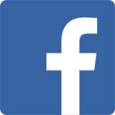 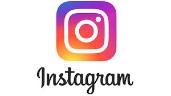 By Amy Prior Firstly, Thank youFirstly, I would like to thank you for supporting the dance school through this very difficult time and appreciate you picking the AGSOD for dance lessons. I hope you and your family are well and doing ok after a very unsettling period? Below is all the information you require for the return to class. 
Class procedures and what’s changed?The priority at the AGSOD is to ensure the environment we dance in is safe and COVID secure to the best of our ability. Therefore the below procedures must be followed by parents, students and staff: All classes need to be pre booked via the new booking system. No walk ins. Parents/Carers need to drop dancers off at the main entrance of TGBS and should not enter the building. An assistant helper will meet you and your child at the door (socially distanced) and then escort them into class or tell them where to wait in the foyer. Parents/Carers need to collect students from the same door at the end of class.At Rowheath parents/carers need to drop their child off at the side terrace doors. Again you will be met by a teacher who will escort you into class. There will be posters explaining which door is the entrance and which is the exit. No parents are allowed to enter the terrace room.Dancers MUST sanitise their hands as they enter either buildings, sanitiser will be provided. Students MUST observe social distancing in any waiting areas and in class. Markers will be placed on the floor to help them with this. Parents/Carers MUST also observe social distancing when dropping off and collecting their child. Dancers need to come changed and ONLY bring their dance shoes, a full bottle of water (it cannot be refilled during class) and their phone if needed. The changing rooms are out of action and only one person is allowed in the toilets at any one time.Dancers MUST wear footwear to all classes, even Acro. The shoes they wear in class should not be shoes they wear outdoors. Dancer of the class stickers will be done through verbal praise and dancer of the week will be emailed out instead of a paper copy. All letters will now be done via email. The swap box cannot continue due to COVID 19. There will be a designated pick up point for new uniform. Information on how to order uniform will be available soon. Both TGBS and Rowheath staff will ensure the rooms are thoroughly cleaned before classes start. At the end of each class AGSOD will clean hotspots and frequently touched areas. Doors will be wedged open (apart from fire doors) to reduce the amount of contact students have with surfaces and improve ventilation. PPE will be worn by staff if first aid needs to be administered or in a situation where social distancing cannot be adhered to.The timetable has been changed to ease the flow of congestion between the changeover of classes and allow for cleaning time. The timetable has also changed to meet Government guidelines and allow students to dance in bubbles. Track and trace will be in progress. Any student who has symptoms of COVID or has been in contact with someone who has COVID will NOT be allowed into class. If students or parent/Carers do not abide by the above procedures and policies. Their membership at the dance school may be revoked. To view all COVID policies and risk assessment please visit the school website. There is also a short video (link below) that explains the above procedures. I advise showing it to your child before class: https://www.youtube.com/watch?v=V4SfzAnsUcw